ФотоотчетАкция «Родительский патруль»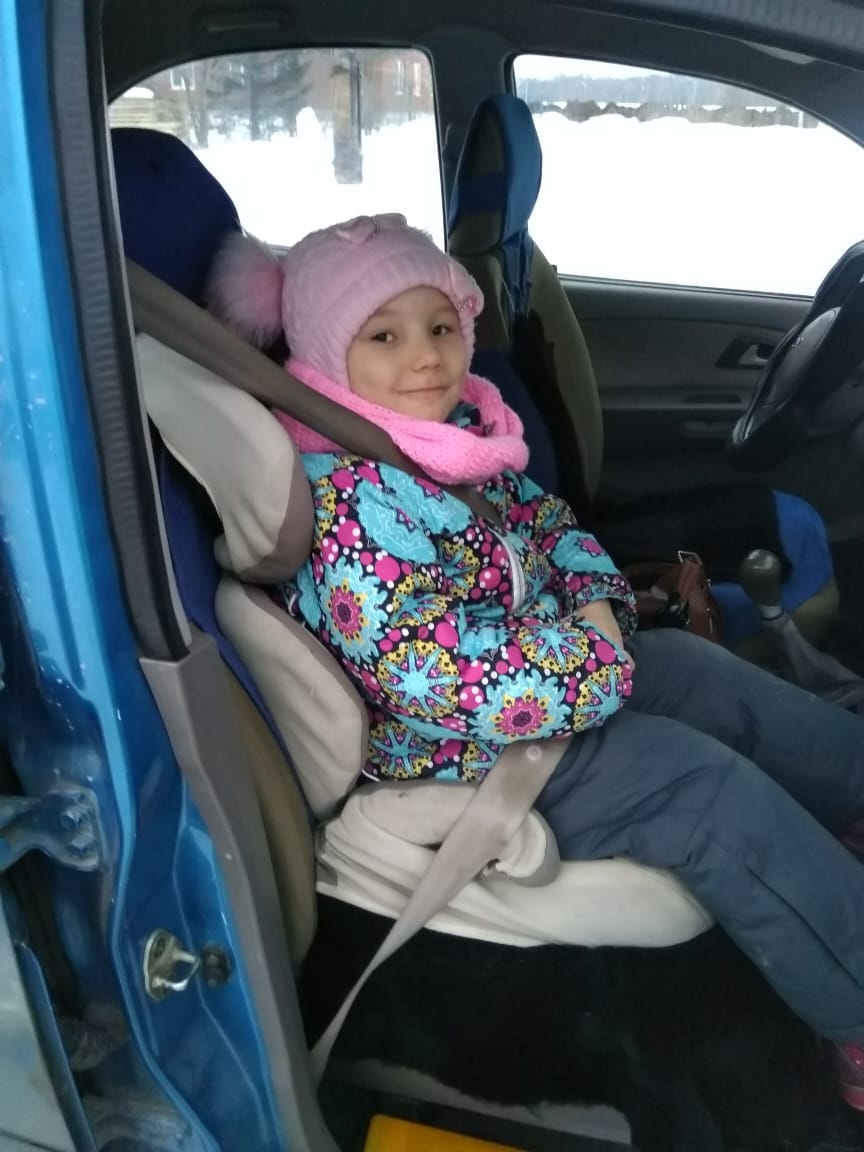 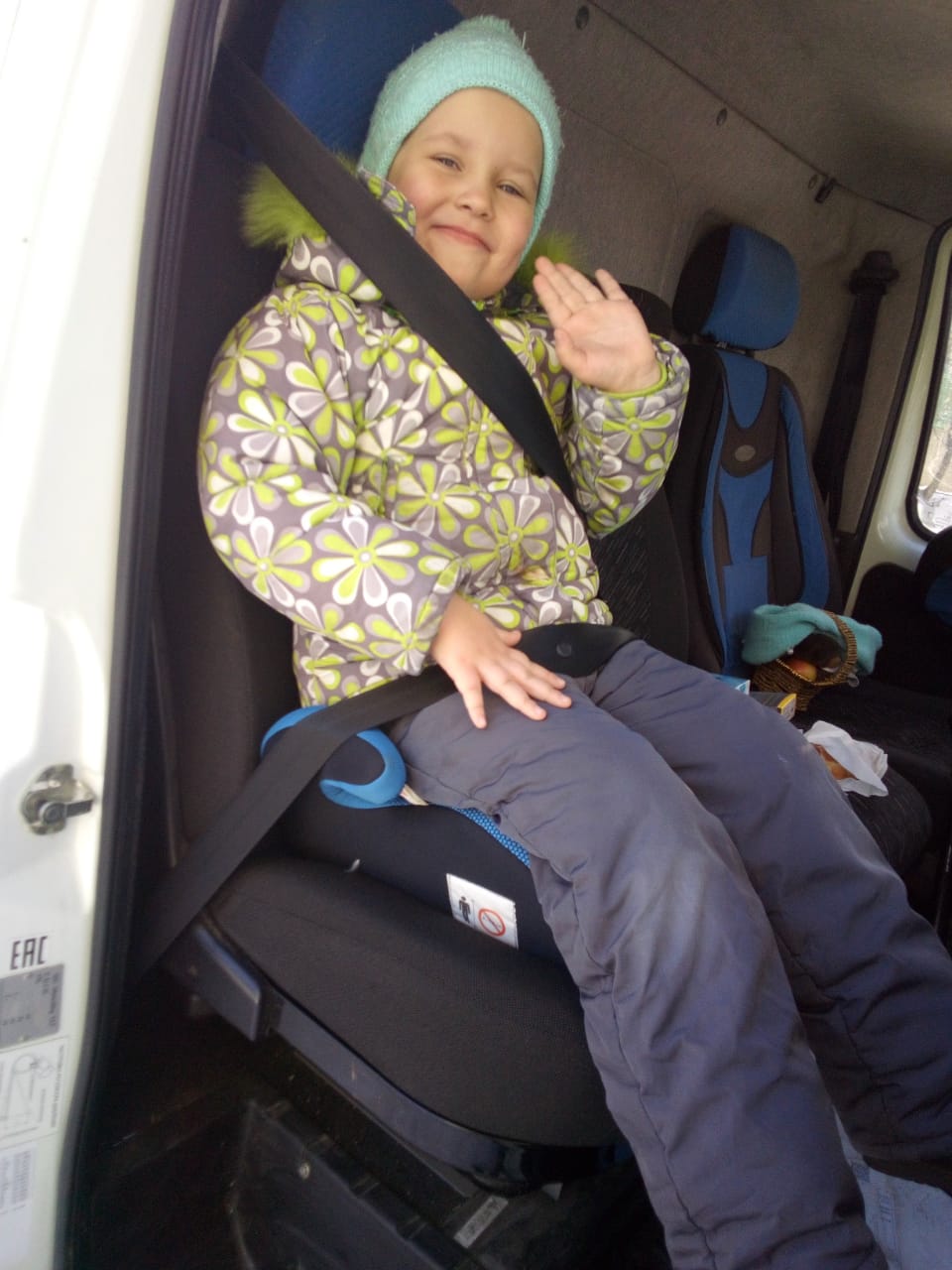 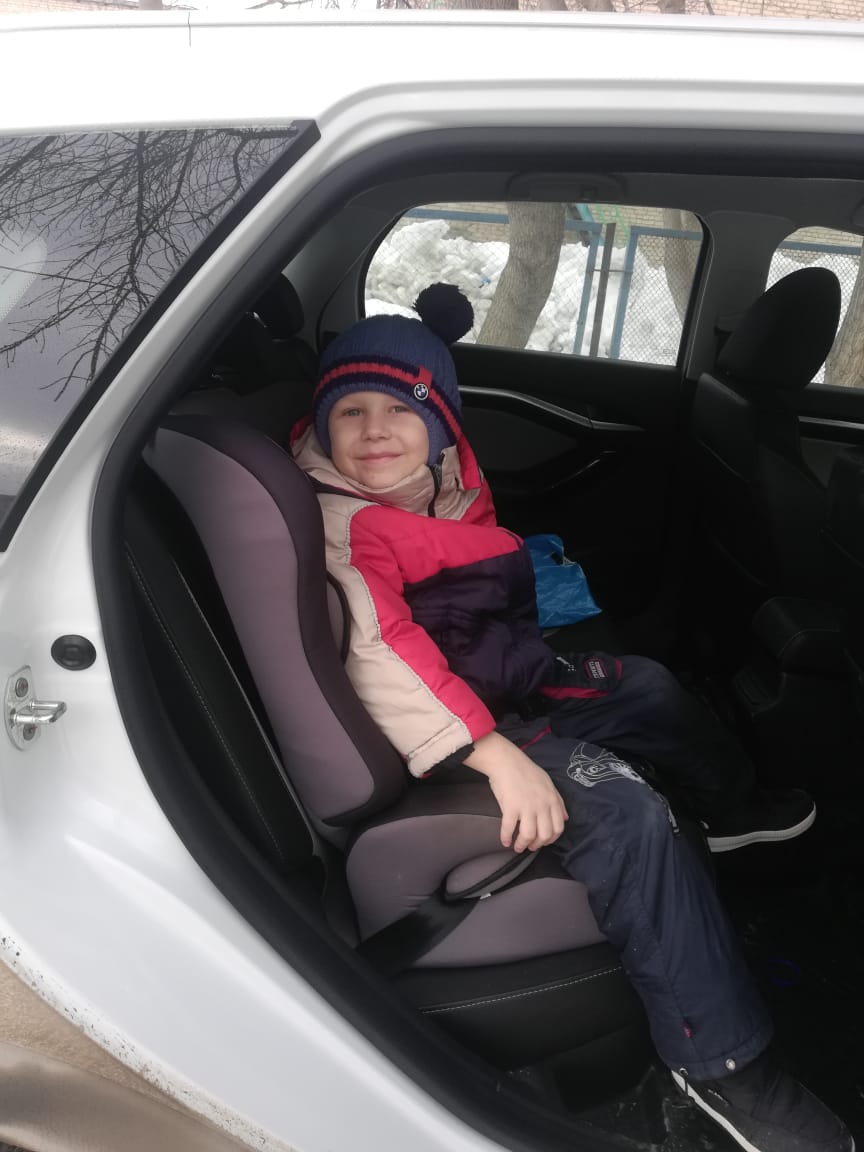 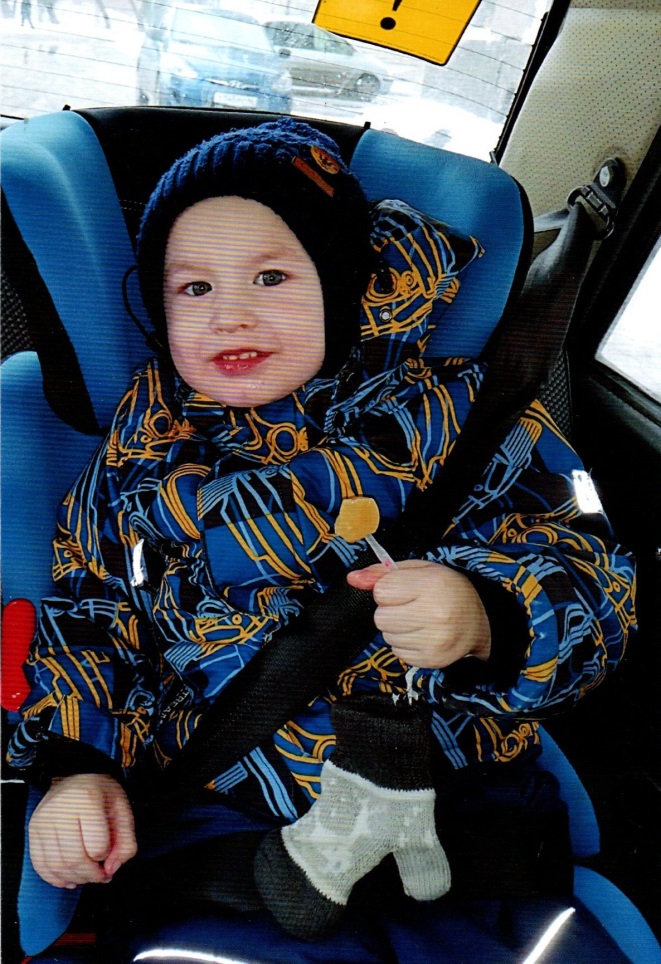 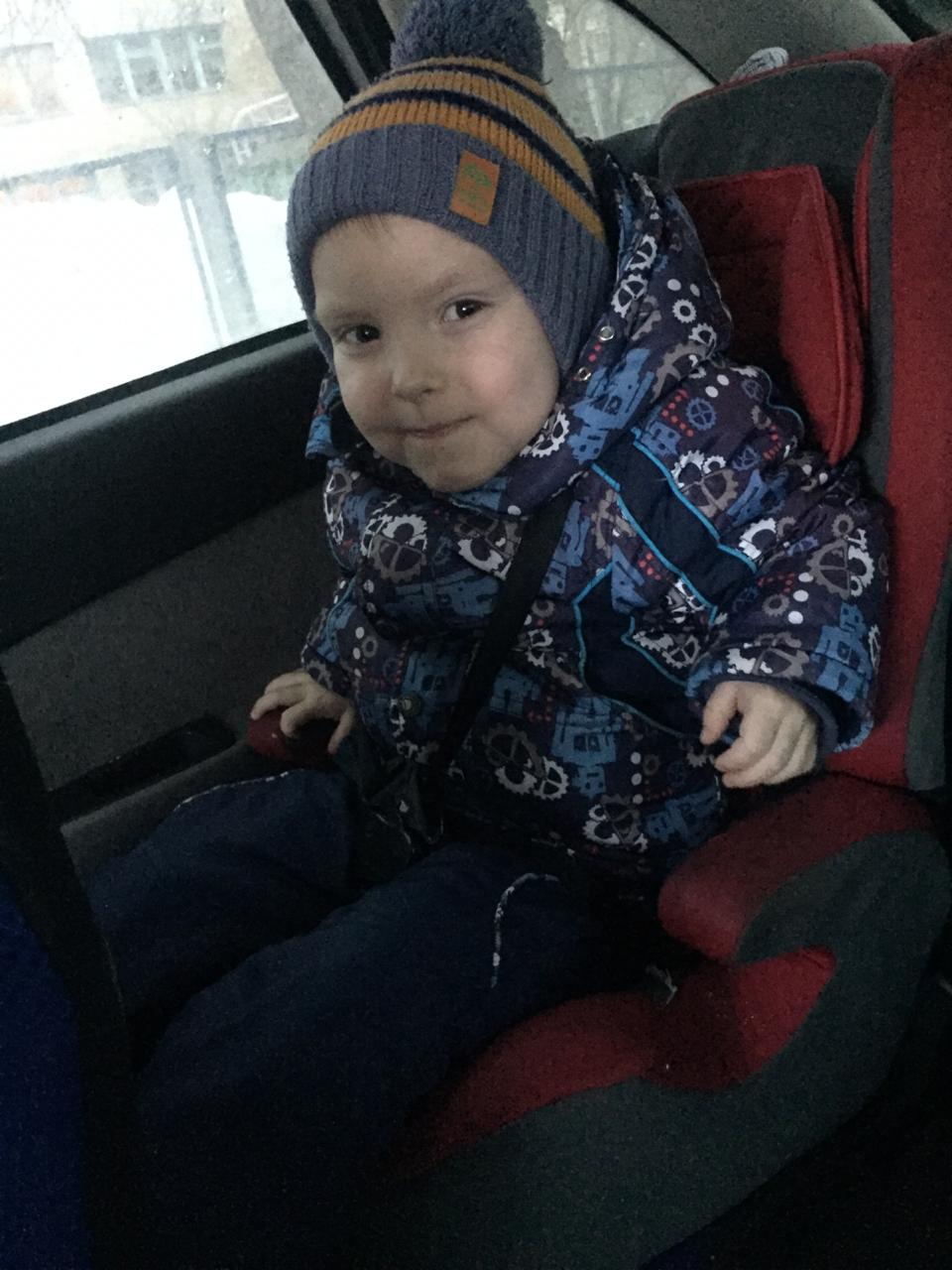 